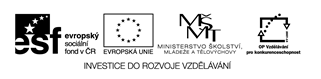 Počasí, podnebí ČR II.Mgr. Irena PazourkoválistopadPrověrka učivaPočasí, podnebí ČR – opakování1. Počasí je ________________________.2. Čím je počasí ovlivněno? 	________________	________________					________________	________________3. Podnebí je  __________________________ .4. Čím je podnebí dáno?		________________	________________					________________	5. V jakém teplotním pásu leží naše republika? Počasí u nás je _____________.6. Vysvětli, proč jsou například Krkonoše a jižní Morava odlišné podnebné oblasti.__________________________________________________________________________________________________________________________________Počasí, podnebí ČR – opakování1. Počasí je ________________________.2. Čím je počasí ovlivněno? 	________________	________________					________________	________________3. Podnebí je  __________________________ .4. Čím je podnebí dáno?		________________	________________					________________	5. V jakém teplotním pásu leží naše republika? Počasí u nás je _____________.6. Vysvětli, proč jsou například Krkonoše a jižní Morava odlišné podnebné oblasti.__________________________________________________________________________________________________________________________________